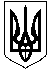 Зачепилівська селищна рада 
Харківської області ПРОТОКОЛ
ХХХІХ позачергова сесія VIІI скликання14 квітня 2020 року 14.00 годинСесію відкриває голова селищної ради Кривенко Ю.В.На ХХХІХ позачергову сесію селищної ради з 28 депутатів прибули 19 депутатів, відсутні з поважних причин (хворі, у відпустках, у відрядженнях), з невідомих причин немає.На сесію запрошені :Начальник Зачепилівського відділу поліції Ільницький М.М.Перший заступник селищного голови:Подколзіна О.В.   Начальники відділів селищної ради: Євойлов В.В., Черненко А.С., Зіновей С.М.Шановні депутати!Розпочинаємо нашу роботу.Які є пропозиції по роботі сесії?Поступила пропозиція роботу ХХХІХ позачергової сесії селищної ради VIІIскликання розпочати.Інші пропозиції будуть? Ні.Хто за те, щоб роботу сесії розпочати, прошу голосувати.Хто за?Хто проти?Утримався?Шановні депутати!Дозвольте ХХХVІІІ позачергову сесію селищної ради оголосити відкритою.  Звучить Гімн УкраїниДля роботи сесії пропоную обрати лічильну комісії в кількості: 3 чоловік. Персонально: Швецов В.В., Кужель О.В.,Бособрод Я.В.,Прошу голосувати.Хто за-19 (одноголосно)Хто проти-0Утримався-0Не голосували -0Шановні депутати! Нам необхідно затвердити порядок денний ХХХVІХ позачергової сесії селищної ради VIІI скликання. На розгляд сесії селищної ради виносяться такі питання:Про затвердження порядку денного  XХХІХ позачергової сесії VІIІ скликання від 14.04.2020 року.Про внесення змін до рішення селищної ради від 23.12.2019 року «Про бюджет Зачепилівської селищної ради на 2020 рік».                     Доповідає: Євойлов В.В.Земельні питання доповідає начальник відділу земельних відносин Черненко Анастасія СергіївнаПро внесення змін до рішення XXVII сесії VІІІ скликання від 14 травня 2019 року №1866 «Про надання дозволу на розробку проекту землеустрою щодо відведення земельної ділянки для ведення особистого селянського господарства гр. Фоміній Надії Григорівні».Про внесення змін до рішення XXVII сесії VІІІ скликання від 14 травня 2019 року №1835 «Про надання дозволу на розробку проекту землеустрою щодо відведення земельної ділянки для ведення особистого селянського господарства гр. Онищенко Ю.В.».Про внесення змін до рішення XXVII сесії VІІІ скликання від 14 травня 2019 року №1823 «Про надання дозволу на розробку проекту землеустрою щодо відведення земельної ділянки для ведення особистого селянського господарства гр. Романенко А.А.».Про внесення змін до рішення XXVII сесії VІІІ скликання від 14 травня 2019 року №1794 «Про надання дозволу на розробку проекту землеустрою щодо відведення земельної ділянки для ведення особистого селянського господарства гр. Романенко І.А.».Про внесення змін до рішення XXXIV сесії VІІІ скликання від 15 листопада 2020 року №2517 «Про надання дозволу на розробку проекту землеустрою щодо відведення земельної ділянки для будівництва та обслуговування житлового будинку, господарських будівель та споруд (присадибна ділянка) гр. Герман І.М., гр. Чепель Г.В., гр. Терещенко П.К., гр. Мачушко Т.І., розташованій за адресою: с. Кочетівка, вул. Будівельна,6 на території Зачепилівської селищної ради».Про внесення змін до рішення XXVII сесії VІІІ скликання від 14 травня 2019 року №1513 «Про надання дозволу на розробку проекту землеустрою щодо відведення земельної ділянки для ведення особистого селянського господарства гр. Ляховській В.М., розташованій: смт.Зачепилівка, вул. Польова на території Зачепилівської селищної ради».Про внесення змін до рішення XXVII сесії VІІІ скликання від 14 травня 2019 року №1425 «Про надання дозволу на розробку проекту землеустрою щодо відведення земельної ділянки для ведення особистого селянського господарства гр. Кузьмич А.А.».Про внесення змін до рішення XXXVI сесії VІІІ скликання від 23 грудня 2019 року №2701 «Про надання дозволу на розробку проекту землеустрою щодо відведення земельних ділянок для будівництва та обслуговування житлового будинку, господарських будівель та споруд (присадибна ділянка) та для ведення особистого селянського господарства гр. Погорілій Галині Федорівні, розташованій за адресою: смт. Зачепилівка, вул. Українська,34 на території Зачепилівської селищної ради».Про внесення змін до рішення XXVII сесії VІІІ скликання від 14 травня 2019 року №1808 «Про надання дозволу на розробку проекту землеустрою щодо відведення земельної ділянки для ведення особистого селянського господарства гр. Богданову Б.В.».Про внесення змін до рішення XXVII сесії VІІІ скликання від 14 травня 2019 року №1834 «Про надання дозволу на розробку проекту землеустрою щодо відведення земельної ділянки для ведення особистого селянського господарства гр. Шалавило К.П.».Про внесення змін до рішення XXVII сесії VІІІ скликання від 14 травня 2019 року №1806 «Про надання дозволу на розробку проекту землеустрою щодо відведення земельної ділянки для ведення особистого селянського господарства гр. Кутовій О.М.».Про внесення змін до рішення XXVII сесії VІІІ скликання від 14 травня 2019 року №1852 «Про надання дозволу на розробку проекту землеустрою щодо відведення земельної ділянки для ведення особистого селянського господарства гр. Згонник Г.О.».Про припинення користування земельною ділянкою гр. Харченко Вірі Сергіївні .Про припинення користування земельною ділянкою гр. Шенкарьовій Альоні Сергіївні.Про припинення користування земельною ділянкою гр. Копитоненко Андрію Миколайовичу (город – 0,94га, с.Залінійне).Про припинення користування земельною ділянкою гр. Герман Наталії Володимирівни (город – 2,0га, за с.Першотравневе).Про припинення користування земельною ділянкою гр. Чобалько Юлії Михайлівни (город – 1,00га, за с.Першотравневе).Про припинення користування земельною ділянкою гр. Часник Миколи Дмитровича (город – 0,10га, за смт.Зачепилівка).Про припинення користування земельною ділянкою гр. Бутенко Володимиру Івановичу (город – 0,10га, смт.Зачепилівка).Про надання дозволу на розробку проекту землеустрою щодо відведення меж земельної ділянки гр. Остапенко Тетяні Миколаївні для ведення товарного сільськогосподарського виробництва за рахунок земель реформованого КСП «Зачепилівське» у власність на території Зачепилівської селищної ради Зачепилівського району Харківської області.Про надання дозволу на розробку технічної документації із землеустрою щодо встановлення меж земельної ділянки в натурі (на місцевості) гр. Позднякову Ігорю Володимировичу  для ведення товарного сільськогосподарського виробництва (угіддя-рілля) на території Зачепилівської селищної ради (Малоорчицький старостинський округ №6) Зачепилівського району Харківської області.Про надання дозволу на розробку технічної документації із землеустрою щодо встановлення меж земельної ділянки в натурі (на місцевості) гр. Філіппову Валентину Юрійовичу, гр. Чікало Євгенію Олександровичу для ведення товарного сільськогосподарського виробництва (угіддя-рілля) на території Зачепилівської селищної ради (Малоорчицький старостинський округ №6) Зачепилівського району Харківської області .Про надання дозволу на розробку технічної документації із землеустрою щодо встановлення меж земельної ділянки в натурі (на місцевості) гр. Кирсі Сергію Сергійовичу  для ведення товарного сільськогосподарського виробництва (угіддя-рілля) на території Зачепилівської селищної ради Зачепилівського району Харківської області.Про надання дозволу на розробку технічної документації із землеустрою щодо встановлення меж земельної ділянки в натурі (на місцевості) гр. Колісник Зої Євгеніївні для ведення товарного сільськогосподарського виробництва (угіддя-сінокіс) на території Зачепилівської селищної ради (Сомівський старостинський округ №5) Зачепилівського району Харківської області.Про надання дозволу на розробку технічної документації із землеустрою щодо встановлення меж земельної ділянки в натурі (на місцевості) гр. Колісник Зої Євгеніївні для ведення товарного сільськогосподарського виробництва (угіддя-пасовища) на території Зачепилівської селищної ради (Сомівський старостинський округ №5) Зачепилівського району Харківської області .Про надання дозволу на розробку проекту землеустрою щодо відведення земельної ділянки, для будівництва та обслуговування будівель торгівлі, яка знаходиться за адресою: смт. Зачепилівка, вул.Центральна на території Зачепилівської селищної ради .Про надання дозволу на розробку технічної документації із землеустрою щодо поділу земельної ділянки комунальної власності, цільове призначення-16.00 Землі запасу, що розташована за межами населених пунктів Миколаївського старостинського округу №4 Зачепилівської селищної ради.Про надання дозволу на розробку технічної документації із землеустрою щодо поділу земельної ділянки комунальної власності для будівництва та обслуговування будівель торгівлі гр. Тройченкову Сергію Леонідовичу, що розташована за адресою: с.Залінійне, вул. Центральна,42.Про внесення змін до рішення сесії селищної ради від 27.03.2018 р № 258 «Про затвердження Порядку встановлення розмірів орендної плати за земельні ділянки в адміністративних межах Зачепилівської селищної ради на 2018-2020 роки».Про розгляд заяви Науменко Лідії Олексіївни.Про надання дозволу на розробку проекту землеустрою щодо відведення земельної ділянки в оренду, під нежитловою будівлею гр. Рудь Андрію Вікторовичу, яка знаходиться за адресою: с. Олександрівка, вул.Садова,30А на території Зачепилівської селищної ради. Про надання дозволу на розробку технічної документації із землеустрою щодо встановлення (відновлення) в натурі  (на місцевості) меж земельної ділянки для ведення особистого селянського господарства гр. Стеценко Валерію Васильовичу, що розташована на території Бердянського старостинського округу №2 Зачепилівської селищної ради . Про надання дозволу на розробку технічної документації із землеустрою щодо встановлення в натурі  (на місцевості) меж земельної ділянки для будівництва та обслуговування житлового будинку, господарських будівель та споруд (присадибна ділянка) гр. Поліщук Петру Івановичу, що розташована за адресою: с. Миколаївка, вул.Красноградська,131 на території Зачепилівської селищної ради . Про надання дозволу на розробку проекту землеустрою щодо відведення земельної ділянки для ведення особистого селянського господарства гр. Поліщук Петру Івановичу, що розташована за адресою: с. Миколаївка, вул.Красноградська на території Зачепилівської селищної ради.Про надання дозволу на розробку проекту землеустрою щодо відведення земельних ділянок для будівництва та обслуговування житлового будинку, господарських будівель та споруд (присадибна ділянка) та для ведення особистого селянського господарства гр. Шевченко Володимиру Вікторовичу, що розташована за адресою: с.Бердянка, вул.Садова,12 на території Зачепилівської селищної ради.Про надання дозволу на розробку проекту землеустрою щодо відведення земельної ділянки для ведення особистого селянського господарства гр. Поліщук Артему Віталійовичу, що розташована за адресою: с. Миколаївка, вул.Красноградська,45Г на території Зачепилівської селищної ради.Про надання дозволу на розробку проекту землеустрою щодо відведення земельної ділянки для ведення особистого селянського господарства гр. Бех Інні Анатоліївні, що розташована за адресою: с. Миколаївка, вул.Набережна,16А на території Зачепилівської селищної ради.Про надання дозволу на розробку проекту землеустрою щодо відведення земельної ділянки для будівництва індивідуального гаража гр. Куліковій Оксані Геннадіївні, що розташована за адресою: смт. Зачепилівка, пров.Спортивний, на території Зачепилівської селищної ради .Про надання дозволу на розробку проекту землеустрою щодо відведення земельної ділянки для ведення садівництва гр. Петрик Марині Василівні, що розташована за адресою: с.Залінійне, вул.Слобожанська на території Зачепилівської селищної ради .Про надання дозволу на розробку технічної документації із землеустрою щодо встановлення в натурі  (на місцевості) меж земельної ділянки для будівництва та обслуговування житлового будинку, господарських будівель та споруд (присадибна ділянка) гр. Петрик Володимиру Мирославовичу, що розташована за адресою: с.Залінійне, вул.Слобожанська,2 на території Зачепилівської селищної ради. Про надання дозволу на розробку проекту землеустрою щодо відведення земельної ділянки для ведення садівництва гр. Петрик Володимиру Мирославовичу, що розташована за адресою: с.Залінійне, вул.Слобожанська на території Зачепилівської селищної ради.Про надання дозволу на розробку технічної документації із землеустрою щодо встановлення в натурі  (на місцевості) меж земельної ділянки для будівництва та обслуговування житлового будинку, господарських будівель та споруд (присадибна ділянка) гр. Миколенко Миколі Олександровичу, що розташована за адресою: с.Першотравневе, вул.Молодіжна,43 на території Зачепилівської селищної ради. Про надання дозволу на розробку проекту землеустрою, щодо відведення земельної ділянки для ведення особистого селянського господарства гр. Горб Оксані Іванівні, що розташована за межами населених пунктів на території Зачепилівської селищної ради . Про надання дозволу на розробку проекту землеустрою, щодо відведення земельної ділянки для ведення особистого селянського господарства гр. Левченко Івану Андрійовичу, що розташована за межами населених пунктів на території Зачепилівської селищної ради .Про надання дозволу на розробку проекту землеустрою, щодо відведення земельної ділянки для ведення особистого селянського господарства гр. Сорочинському Костянтину Володимировичу, що розташована за межами населених пунктів на території Зачепилівської селищної ради.Про надання дозволу на розробку проекту землеустрою, щодо відведення земельної ділянки для ведення особистого селянського господарства гр. Селезень Євгенію Олеговичу, що розташована за межами населених пунктів Миколаївського старостинського округу №4 на території Зачепилівської селищної ради .Про надання дозволу на розробку проекту землеустрою, щодо відведення земельної ділянки для ведення особистого селянського господарства гр. Гончаренко Інні Володимирівні, що розташована за межами населених пунктів на території Лебязького старостинського округу №3 Зачепилівської селищної ради. Про надання дозволу на розробку проекту землеустрою, щодо відведення земельної ділянки для ведення особистого селянського господарства гр. Злидню Сергію Олексійовичу, що розташована за межами населених пунктів на території Лебязького старостинського округу №3 Зачепилівської селищної ради. Про надання дозволу на розробку проекту землеустрою, щодо відведення земельної ділянки для ведення особистого селянського господарства гр. Злидень Галині Іванівні, що розташована за межами населених пунктів на території Лебязького старостинського округу №3 Зачепилівської селищної ради. Про надання дозволу на розробку проекту землеустрою, щодо відведення земельної ділянки для ведення особистого селянського господарства гр. Канівець Наталії Вікторівни, що розташована за межами населених пунктів на території Лебязького старостинського округу №3 Зачепилівської селищної ради . Про надання дозволу на розробку проекту землеустрою, щодо відведення земельної ділянки для ведення особистого селянського господарства гр. Кутицькому Єгору Євгеновичу, що розташована за межами населених пунктів на території Лебязького старостинського округу №3 Зачепилівської селищної ради. Про надання дозволу на розробку проекту землеустрою, щодо відведення земельної ділянки для ведення особистого селянського господарства гр. Канівець Ігорю Сергійовичу, що розташована за межами населених пунктів на території Лебязького старостинського округу №3 Зачепилівської селищної ради . Про надання дозволу на розробку проекту землеустрою, щодо відведення земельної ділянки для ведення особистого селянського господарства гр. Нападайло Антону Олександровичу (учасник АТО), що розташована за межами населених пунктів на території Лебязького старостинського округу №3 Зачепилівської селищної ради .Про надання дозволу на розробку проекту землеустрою, щодо відведення земельної ділянки для ведення особистого селянського господарства гр. Романенко Руслану Івановичу, що розташована за межами населених пунктів на території Бердянського старостинського округу №1 Зачепилівської селищної ради.Про затвердження проекту землеустрою щодо відведення земельної ділянки у власність для ведення особистого селянського господарства за рахунок земель комунальної власності гр. Васильковській Олені Вікторівні, що розташована за межами населених пунктів на території Зачепилівської селищної ради, Зачепилівського району, Харківської області .Про затвердження проекту землеустрою щодо відведення земельної ділянки у власність для ведення особистого селянського господарства за рахунок земель комунальної власності гр. Васильковській Тетяні Миколаївні, що розташована за межами населених пунктів на території Зачепилівської селищної ради, Зачепилівського району, Харківської області .Про затвердження проекту землеустрою щодо відведення земельної ділянки у власність для ведення особистого селянського господарства за рахунок земель комунальної власності гр. Васильковській Зої Михайлівні, що розташована за межами населених пунктів на території Зачепилівської селищної ради, Зачепилівського району, Харківської.Про затвердження проекту землеустрою щодо відведення земельної ділянки у власність для ведення особистого селянського господарства за рахунок земель комунальної власності гр. Єретик Оксані Анатоліївні, що розташована за межами населених пунктів на території Зачепилівської селищної ради, Зачепилівського району, Харківської області.Про затвердження проекту землеустрою щодо відведення земельної ділянки у власність для ведення особистого селянського господарства за рахунок земель комунальної власності гр. Приходченко Тамарі Григорівні, що розташована за межами населених пунктів на території Зачепилівської селищної ради, Зачепилівського району, Харківської області.Про затвердження проекту землеустрою щодо відведення земельної ділянки у власність для ведення особистого селянського господарства за рахунок земель комунальної власності гр. Приходченко Олександру Миколайовичу, що розташована за межами населених пунктів на території Зачепилівської селищної ради, Зачепилівського району, Харківської області.Про затвердження проекту землеустрою щодо відведення земельної ділянки у власність для ведення особистого селянського господарства за рахунок земель комунальної власності гр. Приходченко Роману Миколайовичу, що розташована за межами населених пунктів на території Зачепилівської селищної ради, Зачепилівського району, Харківської області.Про затвердження проекту землеустрою щодо відведення земельної ділянки у власність для ведення особистого селянського господарства за рахунок земель комунальної власності гр. Льогкій Алевтині Василівні, що розташована за межами населених пунктів на території Зачепилівської селищної ради, Зачепилівського району, Харківської області .Про затвердження проекту землеустрою щодо відведення земельної ділянки у власність для ведення особистого селянського господарства за рахунок земель комунальної власності гр. Стасюк Віталію Сергійовичу, що розташована за межами населених пунктів на території Зачепилівської селищної ради, Зачепилівського району, Харківської області .Про затвердження проекту землеустрою щодо відведення земельної ділянки у власність для ведення особистого селянського господарства за рахунок земель комунальної власності гр. Стасюк Вірі Анатоліївні, що розташована за межами населених пунктів на території Зачепилівської селищної ради, Зачепилівського району, Харківської області .Про затвердження проекту землеустрою щодо відведення земельної ділянки у власність для ведення особистого селянського господарства за рахунок земель комунальної власності гр. Пономаренко Сергію Анатолійовичу, що розташована за межами населених пунктів на території Зачепилівської селищної ради, Зачепилівського району, Харківської області.Про затвердження проекту землеустрою щодо відведення земельної ділянки у власність для ведення особистого селянського господарства за рахунок земель комунальної власності гр. Часнику Миколі Михайловичу, що розташована за межами населених пунктів на території Зачепилівської селищної ради, Зачепилівського району, Харківської області.Про затвердження проекту землеустрою щодо відведення земельної ділянки у власність для ведення особистого селянського господарства за рахунок земель комунальної власності гр. Часнику Андрію Миколайовичу, що розташована за межами населених пунктів на території Зачепилівської селищної ради, Зачепилівського району, Харківської області.Про затвердження проекту землеустрою щодо відведення земельної ділянки у власність для ведення особистого селянського господарства за рахунок земель комунальної власності гр. Лазарєву Юрію Олексійовичу, що розташована за межами населених пунктів на території Зачепилівської селищної ради, Зачепилівського району, Харківської області .Про затвердження проекту землеустрою щодо відведення земельної ділянки у власність для ведення особистого селянського господарства за рахунок земель комунальної власності гр. Лазарєвій Наталії Федорівні, що розташована за межами населених пунктів на території Зачепилівської селищної ради, Зачепилівського району, Харківської області.Про затвердження проекту землеустрою щодо відведення земельної ділянки у власність для ведення особистого селянського господарства за рахунок земель комунальної власності гр. Злидень Лілії Василівні, що розташована за межами населених пунктів на території Зачепилівської селищної ради, Зачепилівського району, Харківської області .Про затвердження проекту землеустрою щодо відведення земельної ділянки у власність для ведення особистого селянського господарства за рахунок земель комунальної власності гр. Матісек Діані Геннадіївні, що розташована за межами населених пунктів на території Зачепилівської селищної ради, Зачепилівського району, Харківської області .    74. Про затвердження проекту землеустрою щодо відведення земельної ділянки у власність для ведення особистого селянського господарства за рахунок земель комунальної власності гр. Баклагіній Світлані Миколаївні, що розташована за межами населених пунктів на території Зачепилівської селищної ради, Зачепилівського району, Харківської області.    75. Про затвердження проекту землеустрою щодо відведення земельної ділянки у власність для ведення особистого селянського господарства за рахунок земель комунальної власності гр. Безчасній Лесі Мирославівні, що розташована за межами населених пунктів на території Зачепилівської селищної ради, Зачепилівського району, Харківської області.    76. Про затвердження проекту землеустрою щодо відведення земельної ділянки у власність для ведення особистого селянського господарства за рахунок земель комунальної власності гр. Безчасній Тетяні Анатоліївні, що розташована за межами населених пунктів на території Зачепилівської селищної ради, Зачепилівського району, Харківської області .    77. Про затвердження проекту землеустрою щодо відведення земельної ділянки у власність для ведення особистого селянського господарства за рахунок земель комунальної власності гр. Поліщук Валерію Петровичу, що розташована за межами населених пунктів на території Зачепилівської селищної ради, Зачепилівського району, Харківської області.    78. Про затвердження проекту землеустрою щодо відведення земельної ділянки у власність для ведення особистого селянського господарства за рахунок земель комунальної власності гр. Мандич Антоніні Володимирівні, що розташована за межами населених пунктів на території Зачепилівської селищної ради, Зачепилівського району, Харківської області .    79. Про затвердження проекту землеустрою щодо відведення земельної ділянки у власність для ведення особистого селянського господарства за рахунок земель комунальної власності гр. Сидоренко Ганні Іванівні, що розташована за межами населених пунктів на території Зачепилівської селищної ради, Зачепилівського району, Харківської області .    80. Про затвердження проекту землеустрою щодо відведення земельної ділянки у власність для ведення особистого селянського господарства за рахунок земель комунальної власності гр. Татаренко Юлії Геннадіївні, що розташована за межами населених пунктів на території Зачепилівської селищної ради, Зачепилівського району, Харківської області .    81. Про затвердження проекту землеустрою щодо відведення земельної ділянки у власність для ведення особистого селянського господарства за рахунок земель комунальної власності гр. Косенко Олексію Миколайовичу, що розташована за адресою: с.Миколаївка, вул. Степова,47 Зачепилівської селищної ради, Зачепилівського району, Харківської області .    82. Про затвердження проекту землеустрою щодо відведення земельної ділянки у власність для ведення особистого селянського господарства за рахунок земель комунальної власності гр. Мандич Миколі Олексійовичу, що розташована за адресою: с.Миколаївка, вул. Красноградська Зачепилівської селищної ради, Зачепилівського району, Харківської області .Хто за те, щоб затвердити запропонований порядок денний сесії прошу голосувати.Хто за? –19 (одноголосно) Проти? -0 Утримався?-0,Не голосували- 0. Приймається. Порядок денний сесії затверджується. Рішення 3160 додається.СЛУХАЛИ: Про внесення змін до рішення селищної ради від 23.12.2019 року «Про бюджет Зачепилівської селищної ради на 2020 рік».                                                                                                         Доповідає: Євойлов В.В..   Проект рішення виноситься на голосуванняГолосувалиЗа- 19Проти-0Утримався-0Не голосували -0Рішення приймається.ВИРІШИЛИ Рішення №3161 додається.СЛУХАЛИ: Про внесення змін до рішення XXVII сесії VІІІ скликання від 14 травня 2019 року №1866 «Про надання дозволу на розробку проекту землеустрою щодо відведення земельної ділянки для ведення особистого селянського господарства гр. Фоміній Надії Григорівні».                                                                                                       Доповідає:Черненко А.С. Проект рішення виноситься на голосуванняГолосувалиЗа- 19Проти-0Утримався-0Не голосували -0Рішення приймається.ВИРІШИЛИ Рішення №3162 додається.СЛУХАЛИ: Про внесення змін до рішення XXVII сесії VІІІ скликання від 14 травня 2019 року №1835 «Про надання дозволу на розробку проекту землеустрою щодо відведення земельної ділянки для ведення особистого селянського господарства гр. Онищенко Ю.В.»                                                             Доповідає:Черненко А.С. Проект рішення виноситься на голосуванняГолосувалиЗа- 19Проти-0Утримався-0Не голосували -0Рішення приймається.ВИРІШИЛИ Рішення №3163 додається.СЛУХАЛИ: Про внесення змін до рішення XXVII сесії VІІІ скликання від 14 травня 2019 року №1823 «Про надання дозволу на розробку проекту землеустрою щодо відведення земельної ділянки для ведення особистого селянського господарства гр. Романенко А.А.».                                                                    Доповідає:Черненко А.С. Проект рішення виноситься на голосуванняГолосувалиЗа- 19Проти-0Утримався-0Не голосували -0Рішення приймається.ВИРІШИЛИ Рішення №3164 додається.СЛУХАЛИ: Про внесення змін до рішення XXVII сесії VІІІ скликання від 14 травня 2019 року №1794 «Про надання дозволу на розробку проекту землеустрою щодо відведення земельної ділянки для ведення особистого селянського господарства гр. Романенко І.А.».                                                                                                       Доповідає:Черненко А.С. Проект рішення виноситься на голосуванняГолосувалиЗа- 19Проти-0Утримався-0Не голосували -0Рішення приймається.ВИРІШИЛИ Рішення №3165 додається.СЛУХАЛИ: Про внесення змін до рішення XXXIV сесії VІІІ скликання від 15 листопада 2020 року №2517 «Про надання дозволу на розробку проекту землеустрою щодо відведення земельної ділянки для будівництва та обслуговування житлового будинку, господарських будівель та споруд (присадибна ділянка) гр. Герман І.М., гр. Чепель Г.В., гр. Терещенко П.К., гр. Мачушко Т.І., розташованій за адресою: с. Кочетівка, вул. Будівельна,6 на території Зачепилівської селищної ради».                                                                                                       Доповідає:Черненко А.С. Проект рішення виноситься на голосуванняГолосувалиЗа- 19Проти-0Утримався-0Не голосували -0Рішення приймається.ВИРІШИЛИ Рішення №3166 додається.СЛУХАЛИ: Про внесення змін до рішення XXVII сесії VІІІ скликання від 14 травня 2019 року №1513 «Про надання дозволу на розробку проекту землеустрою щодо відведення земельної ділянки для ведення особистого селянського господарства гр. Ляховській В.М., розташованій: смт.Зачепилівка, вул. Польова на території Зачепилівської селищної ради».                                                                                                       Доповідає:Черненко А.С. Проект рішення виноситься на голосуванняГолосувалиЗа-19Проти-0Утримався-0Не голосували -0Рішення приймається.ВИРІШИЛИ Рішення №3167 додається.СЛУХАЛИ: Про внесення змін до рішення XXVII сесії VІІІ скликання від 14 травня 2019 року №1425 «Про надання дозволу на розробку проекту землеустрою щодо відведення земельної ділянки для ведення особистого селянського господарства гр. Кузьмич А.А.»                                             Доповідає:Черненко А.С. Проект рішення виноситься на голосуванняГолосувалиЗа-19Проти-0Утримався-0Не голосували -0Рішення приймається.ВИРІШИЛИ Рішення №3168 додається.СЛУХАЛИ: Про внесення змін до рішення XXXVI сесії VІІІ скликання від 23 грудня 2019 року №2701 «Про надання дозволу на розробку проекту землеустрою щодо відведення земельних ділянок для будівництва та обслуговування житлового будинку, господарських будівель та споруд (присадибна ділянка) та для ведення особистого селянського господарства гр. Погорілій Галині Федорівні, розташованій за адресою: смт. Зачепилівка, вул. Українська,34 на території Зачепилівської селищної ради».                                                                             Доповідає:Черненко А.С. Проект рішення виноситься на голосуванняГолосувалиЗа-19Проти-0Утримався-0Не голосували -0Рішення приймається.ВИРІШИЛИ Рішення №3169 додається.СЛУХАЛИ: Про внесення змін до рішення XXVII сесії VІІІ скликання від 14 травня 2019 року №1808 «Про надання дозволу на розробку проекту землеустрою щодо відведення земельної ділянки для ведення особистого селянського господарства гр. Богданову Б.В.».                                                                     Доповідає:Черненко А.С. Проект рішення виноситься на голосуванняГолосувалиЗа- 19Проти-0Утримався-0Не голосували -0Рішення приймається.ВИРІШИЛИ Рішення №3170 додається.СЛУХАЛИ:  Про внесення змін до рішення XXVII сесії VІІІ скликання від 14 травня 2019 року №1834 «Про надання дозволу на розробку проекту землеустрою щодо відведення земельної ділянки для ведення особистого селянського господарства гр. Шалавило К.П.»                                                                    Доповідає:Черненко А.С. Проект рішення виноситься на голосуванняГолосувалиЗа- 19Проти-0Утримався-0Не голосували -0Рішення приймається.ВИРІШИЛИ Рішення №3171 додається.СЛУХАЛИ: Про внесення змін до рішення XXVII сесії VІІІ скликання від 14 травня 2019 року №1806 «Про надання дозволу на розробку проекту землеустрою щодо відведення земельної ділянки для ведення особистого селянського господарства гр. Кутовій О.М.»                                                                             Доповідає:Черненко А.С. Проект рішення виноситься на голосуванняГолосувалиЗа- 19Проти-0Утримався-0Не голосували -0Рішення приймається.ВИРІШИЛИ Рішення №3172 додається.СЛУХАЛИ: Про внесення змін до рішення XXVII сесії VІІІ скликання від 14 травня 2019 року №1852 «Про надання дозволу на розробку проекту землеустрою щодо відведення земельної ділянки для ведення особистого селянського господарства гр. Згонник Г.О.»                                                                              Доповідає:Черненко А.С. Проект рішення виноситься на голосуванняГолосувалиЗа-19Проти-0Утримався-0Не голосували -0Рішення приймається.ВИРІШИЛИ Рішення №3172 додається.СЛУХАЛИ: Про внесення змін до рішення XXVII сесії VІІІ скликання від 14 травня 2019 року №1852 «Про надання дозволу на розробку проекту землеустрою щодо відведення земельної ділянки для ведення особистого селянського господарства гр. Згонник Г.О.»                                                                                Доповідає:Черненко А.С. Проект рішення виноситься на голосуванняГолосувалиЗа- 19*Проти-0Утримався-0Не голосували -0Рішення приймається.ВИРІШИЛИ Рішення №3173 додається.СЛУХАЛИ: Про припинення користування земельною ділянкою гр. Харченко Вірі Сергіївні .                                                                                                       Доповідає:Черненко А.С. Проект рішення виноситься на голосуванняГолосувалиЗа- 19Проти-0Утримався-0Не голосували -0Рішення приймається.ВИРІШИЛИ Рішення №3174 додається.СЛУХАЛИ: Про припинення користування земельною ділянкою гр.Шенкарьовій Альоні Сергіївні.                                                                             Доповідає:Черненко А.С. Проект рішення виноситься на голосуванняГолосувалиЗа- 19Проти-0Утримався-0Не голосували -0Рішення приймається.ВИРІШИЛИ Рішення №3175 додається.СЛУХАЛИ: Про припинення користування земельною ділянкою гр.Копитоненко Андрію Миколайовичу.                                                    Доповідає:Черненко А.С. Проект рішення виноситься на голосуванняГолосувалиЗа- 19Проти-0Утримався-0Не голосували -0Рішення приймається.ВИРІШИЛИ Рішення №3176 додається.СЛУХАЛИ: Про припинення користування земельною ділянкою гр.Герман Наталії Володимирівні.                                                                               Доповідає:Черненко А.С. Проект рішення виноситься на голосуванняГолосувалиЗа- 19Проти-0Утримався-0Не голосували -0Рішення приймається.ВИРІШИЛИ Рішення №3177 додається.СЛУХАЛИ: Про припинення користування земельною ділянкою гр.Чобалько Юлії Михайлівні.                                                                                      Доповідає:Черненко А.С. Проект рішення виноситься на голосуванняГолосувалиЗа- 19Проти-0Утримався-0Не голосували -0Рішення приймається.ВИРІШИЛИ Рішення №3178 додається.СЛУХАЛИ: Про припинення користування земельною ділянкою гр.Часнику Миколі Дмитровичу.                                                                                     Доповідає:Черненко А.С. Проект рішення виноситься на голосуванняГолосувалиЗа- 19Проти-0Утримався-0Не голосували -0Рішення приймається.ВИРІШИЛИ Рішення №3179 додається.СЛУХАЛИ: Про припинення користування земельною ділянкою гр. Бутенко Володимиру Івановичу.                                                       Доповідає:Черненко А.С. Проект рішення виноситься на голосуванняГолосувалиЗа- 19Проти-0Утримався-0Не голосували -0Рішення приймається.ВИРІШИЛИ Рішення №3180 додається.СЛУХАЛИ: Про надання дозволу на розробку проекту землеустрою щодо відведення меж земельної ділянки гр. Остапенко Тетяні Миколаївні для ведення товарного сільськогосподарського виробництва за рахунок земель реформованого КСП «Зачепилівське» у власність на території Зачепилівської селищної ради Зачепилівського району Харківської області.                                                                                                       Доповідає:Черненко А.С. Проект рішення виноситься на голосуванняГолосувалиЗа- 19Проти-0Утримався-0Не голосували -0Рішення приймається.ВИРІШИЛИ Рішення №3181 додається.СЛУХАЛИ: Про надання дозволу на розробку технічної документації із землеустрою щодо встановлення меж земельної ділянки в натурі (на місцевості) гр. Позднякову Ігорю Володимировичу  для ведення товарного сільськогосподарського виробництва (угіддя-рілля) на території Зачепилівської селищної ради (Малоорчицький старостинський округ №6) Зачепилівського району Харківської області.                                               Доповідає:Черненко А.С. Проект рішення виноситься на голосуванняГолосувалиЗа- 19Проти-0Утримався-0Не голосували -0Рішення приймається.ВИРІШИЛИ Рішення №3182 додається.СЛУХАЛИ: Про надання дозволу на розробку технічної документації із землеустрою щодо встановлення меж земельної ділянки в натурі (на місцевості) гр. Філіппову Валентину Юрійовичу, гр. Чікало Євгенію Олександровичу для ведення товарного сільськогосподарського виробництва (угіддя-рілля) на території Зачепилівської селищної ради (Малоорчицький старостинський округ №6) Зачепилівського району Харківської області .                                                                                                          Доповідає:Черненко А.С. Проект рішення виноситься на голосуванняГолосувалиЗа- 19Проти-0Утримався-0Не голосували -0Рішення приймається.ВИРІШИЛИ Рішення №3183 додається.СЛУХАЛИ: Про надання дозволу на розробку технічної документації із землеустрою щодо встановлення меж земельної ділянки в натурі (на місцевості) гр. Кирсі Сергію Сергійовичу  для ведення товарного сільськогосподарського виробництва (угіддя-рілля) на території Зачепилівської селищної ради Зачепилівського району Харківської області.                    Доповідає:Черненко А.С. Проект рішення виноситься на голосуванняГолосувалиЗа- 19Проти-0Утримався-0Не голосували -0Рішення приймається.ВИРІШИЛИ Рішення №3184 додається.СЛУХАЛИ: Про надання дозволу на розробку технічної документації із землеустрою щодо встановлення меж земельної ділянки в натурі (на місцевості) гр. Колісник Зої Євгеніївні для ведення товарного сільськогосподарського виробництва (угіддя-сінокіс) на території Зачепилівської селищної ради (Сомівський старостинський округ №5) Зачепилівського району Харківської області.                                                                                  Доповідає:Черненко А.С. Проект рішення виноситься на голосуванняГолосувалиЗа- 19Проти-0Утримався-0Не голосували -0Рішення приймається.ВИРІШИЛИ Рішення №3185 додається.СЛУХАЛИ: Про надання дозволу на розробку технічної документації із землеустрою щодо встановлення меж земельної ділянки в натурі (на місцевості) гр. Колісник Зої Євгеніївні для ведення товарного сільськогосподарського виробництва (угіддя-пасовища) на території Зачепилівської селищної ради (Сомівський старостинський округ №5) Зачепилівського району Харківської області .                                                                                                         Доповідає:Черненко А.С. Проект рішення виноситься на голосуванняГолосувалиЗа- 19Проти-0Утримався-0Не голосували -0Рішення приймається.ВИРІШИЛИ Рішення №3186 додається.СЛУХАЛИ: Про надання дозволу на розробку проекту землеустрою щодо відведення земельної ділянки, для будівництва та обслуговування будівель торгівлі, яка знаходиться за адресою: смт. Зачепилівка, вул.Центральна на території Зачепилівської селищної ради .                                                                                                       Доповідає:Черненко А.С. Проект рішення виноситься на голосуванняГолосувалиЗа- 19Проти-0Утримався-0Не голосували -0Рішення приймається.ВИРІШИЛИ Рішення №3187 додається.СЛУХАЛИ: Про надання дозволу на розробку технічної документації із землеустрою щодо поділу земельної ділянки комунальної власності, цільове призначення-16.00 Землі запасу, що розташована за межами населених пунктів Миколаївського старостинського округу №4 Зачепилівської селищної ради..                                                                                                      Доповідає:Черненко А.С. Проект рішення виноситься на голосуванняГолосувалиЗа- 19Проти-0Утримався-0Не голосували -0Рішення приймається.ВИРІШИЛИ Рішення №3188 додається.СЛУХАЛИ: Про надання дозволу на розробку технічної документації із землеустрою щодо поділу земельної ділянки комунальної власності для будівництва та обслуговування будівель торгівлі гр. Тройченкову Сергію Леонідовичу, що розташована за адресою: с.Залінійне, вул. Центральна,42.                                                                                                                               Доповідає:Черненко А.С. Проект рішення виноситься на голосуванняГолосувалиЗа-19Проти-0Утримався-0Не голосували -0Рішення приймається.ВИРІШИЛИ Рішення №3189 додається.СЛУХАЛИ: Про внесення змін до рішення сесії селищної ради від 27.03.2018 р № 258 «Про затвердження Порядку встановлення розмірів орендної плати за земельні ділянки в адміністративних межах Зачепилівської селищної ради на 2018-2020 роки»..                                                                                                                               Доповідає:Черненко А.С. Проект рішення виноситься на голосуванняГолосувалиЗа- 23Проти-0Утримався-0Не голосували -0Рішення приймається.ВИРІШИЛИ Рішення №3190 додається.СЛУХАЛИ: Про розгляд заяви Науменко Лідії Олексіївни..                                                                                                                               Доповідає:Черненко А.С. Проект рішення виноситься на голосуванняГолосувалиЗа- 0Проти-19Утримався-0Не голосували -0Рішення приймається про відмову.ВИРІШИЛИ Рішення №3191 додається.СЛУХАЛИ: Про надання дозволу на розробку проекту землеустрою щодо відведення земельної ділянки в оренду, під нежитловою будівлею гр. Рудь Андрію Вікторовичу, яка знаходиться за адресою: с. Олександрівка, вул.Садова,30А на території Зачепилівської селищної ради.                                                                                                                                Доповідає:Черненко А.С. Проект рішення виноситься на голосуванняГолосувалиЗа- 19Проти-0Утримався-0Не голосували -0Рішення приймається.ВИРІШИЛИ: Рішення 3192 додається.СЛУХАЛИ: Про надання дозволу на розробку технічної документації із землеустрою щодо встановлення (відновлення) в натурі  (на місцевості) меж земельної ділянки для ведення особистого селянського господарства гр. Стеценко Валерію Васильовичу, що розташована на території Бердянського старостинського округу №2 Зачепилівської селищної ради . .                                                                                                                              Доповідає:Черненко А.С. Проект рішення виноситься на голосуванняГолосувалиЗа- 19Проти-0Утримався-0Не голосували -0Рішення приймається.ВИРІШИЛИ: Рішення 3193 додається.СЛУХАЛИ: Про надання дозволу на розробку технічної документації із землеустрою щодо встановлення в натурі  (на місцевості) меж земельної ділянки для будівництва та обслуговування житлового будинку, господарських будівель та споруд (присадибна ділянка) гр. Поліщук Петру Івановичу, що розташована за адресою: с. Миколаївка, вул.Красноградська,131 на території Зачепилівської селищної ради                                                                                                         Доповідає:Черненко А.С. Проект рішення виноситься на голосуванняГолосувалиЗа-19Проти-0Утримався-0Не голосували -0Рішення приймається.ВИРІШИЛИ: Рішення 3194 додається.СЛУХАЛИ: Про надання дозволу на розробку проекту землеустрою щодо відведення земельної ділянки для ведення особистого селянського господарства гр. Поліщук Петру Івановичу, що розташована за адресою: с. Миколаївка, вул.Красноградська на території Зачепилівської селищної ради..                                                                                                                               Доповідає:Черненко А.С. Проект рішення виноситься на голосуванняГолосувалиЗа- 19Проти-0Утримався-0Не голосували -0Рішення приймається.ВИРІШИЛИ: Рішення 3195 додається.СЛУХАЛИ: Про надання дозволу на розробку проекту землеустрою щодо відведення земельних ділянок для будівництва та обслуговування житлового будинку, господарських будівель та споруд (присадибна ділянка) та для ведення особистого селянського господарства гр. Шевченко Володимиру Вікторовичу, що розташована за адресою: с.Бердянка, вул.Садова,12 на території Зачепилівської селищної ради...                                                                                                                              Доповідає:Черненко А.С. Проект рішення виноситься на голосуванняГолосувалиЗа-19Проти-0Утримався-0Не голосували -0Рішення приймається.ВИРІШИЛИ: Рішення 3196 додається.СЛУХАЛИ: Про надання дозволу на розробку проекту землеустрою щодо відведення земельної ділянки для ведення особистого селянського господарства гр. Поліщук Артему Віталійовичу, що розташована за адресою: с. Миколаївка, вул.Красноградська,45Г на території Зачепилівської селищної ради..                                                                                                                              Доповідає:Черненко А.С. Проект рішення виноситься на голосуванняГолосувалиЗа-19Проти-0Утримався-0Не голосували -0Рішення приймається.ВИРІШИЛИ: Рішення 3197 додається.СЛУХАЛИ: Про надання дозволу на розробку проекту землеустрою щодо відведення земельної ділянки для ведення особистого селянського господарства гр. Бех Інні Анатоліївні, що розташована за адресою: с. Миколаївка, вул.Набережна,16А на території Зачепилівської селищної ради..                                                                                                                              Доповідає:Черненко А.С. Проект рішення виноситься на голосуванняГолосувалиЗа-19Проти-0Утримався-0Не голосували -0Рішення приймається.ВИРІШИЛИ: Рішення 3198 додається.СЛУХАЛИ: Про надання дозволу на розробку проекту землеустрою щодо відведення земельної ділянки для будівництва індивідуального гаража гр. Куліковій Оксані Геннадіївні, що розташована за адресою: смт. Зачепилівка, пров.Спортивний, на території Зачепилівської селищної ради .                                                                                                                              Доповідає:Черненко А.С. Проект рішення виноситься на голосуванняГолосувалиЗа-19Проти-0Утримався-0Не голосували -0Рішення приймається.ВИРІШИЛИ: Рішення 3199 додається.СЛУХАЛИ: Про надання дозволу на розробку проекту землеустрою щодо відведення земельної ділянки для ведення садівництва гр. Петрик Марині Василівні, що розташована за адресою: с.Залінійне, вул.Слобожанська на території Зачепилівської селищної ради ..                                                                                                                              Доповідає:Черненко А.С. Проект рішення виноситься на голосуванняГолосувалиЗа- 19Проти-0Утримався-0Не голосували -0Рішення приймається.ВИРІШИЛИ: Рішення 3200 додається.СЛУХАЛИ: Про надання дозволу на розробку технічної документації із землеустрою щодо встановлення в натурі  (на місцевості) меж земельної ділянки для будівництва та обслуговування житлового будинку, господарських будівель та споруд (присадибна ділянка) гр. Петрик Володимиру Мирославовичу, що розташована за адресою: с.Залінійне, вул.Слобожанська,2 на території Зачепилівської селищної ради..                                                                                                  Доповідає:Черненко А.С. Проект рішення виноситься на голосуванняГолосувалиЗа- 19Проти-0Утримався-0Не голосували -0Рішення приймається.ВИРІШИЛИ: Рішення 3201 додається.СЛУХАЛИ: Про надання дозволу на розробку технічної документації із землеустрою щодо встановлення в натурі  (на місцевості) меж земельної ділянки для будівництва та обслуговування житлового будинку, господарських будівель та споруд (присадибна ділянка) гр. Петрик Володимиру Мирославовичу, що розташована за адресою: с.Залінійне, вул.Слобожанська,2 на території Зачепилівської селищної ради. .                                                                                                                     Доповідає:Черненко А.С. Проект рішення виноситься на голосуванняГолосувалиЗа- 19Проти-0Утримався-0Не голосували -0Рішення приймається.ВИРІШИЛИ: Рішення 3202додається.СЛУХАЛИ: Про надання дозволу на розробку технічної документації із землеустрою щодо встановлення в натурі  (на місцевості) меж земельної ділянки для будівництва та обслуговування житлового будинку, господарських будівель та споруд (присадибна ділянка) гр. Миколенко Миколі Олександровичу, що розташована за адресою: с.Першотравневе, вул.Молодіжна,43 на території Зачепилівської селищної ради. .                                                                                                                     Доповідає:Черненко А.С. Проект рішення виноситься на голосуванняГолосувалиЗа- 19Проти-0Утримався-0Не голосували -0Рішення приймається.ВИРІШИЛИ: Рішення 3203 додається.СЛУХАЛИ: Про надання дозволу на розробку проекту землеустрою, щодо відведення земельної ділянки для ведення особистого селянського господарства гр. Горб Оксані Іванівні, що розташована за межами населених пунктів на території Зачепилівської селищної ради .                                                                                              Доповідає:Черненко А.С. Проект рішення виноситься на голосуванняГолосувалиЗа-0Проти-19Утримався-0Не голосували -0Рішення не приймається.ВИРІШИЛИ: Рішення не прийнято.СЛУХАЛИ: Про надання дозволу на розробку проекту землеустрою, щодо відведення земельної ділянки для ведення особистого селянського господарства гр. Левченко Івану Андрійовичу, що розташована за межами населених пунктів на території Зачепилівської селищної ради ..                                                                                                                     Доповідає:Черненко А.С. Проект рішення виноситься на голосуванняГолосувалиЗа- 0Проти-19Утримався-0Не голосували -0Рішення не приймається.ВИРІШИЛИ: Рішення не прийнято.СЛУХАЛИ: Про надання дозволу на розробку проекту землеустрою, щодо відведення земельної ділянки для ведення особистого селянського господарства гр. Сорочинському Костянтину Володимировичу, що розташована за межами населених пунктів на території Зачепилівської селищної ради..                                                                                                                     Доповідає:Черненко А.С. Проект рішення виноситься на голосуванняГолосувалиЗа- 0Проти-19Утримався-0Не голосували -0Рішення приймається про відмову.ВИРІШИЛИ: Рішення 3204 додається.СЛУХАЛИ: Про надання дозволу на розробку проекту землеустрою, щодо відведення земельної ділянки для ведення особистого селянського господарства гр. Селезень Євгенію Олеговичу, що розташована за межами населених пунктів Миколаївського старостинського округу №4 на території Зачепилівської селищної ради .                                                                     Доповідає:Черненко А.С. Проект рішення виноситься на голосуванняГолосувалиЗа- 0Проти-19Утримався-0Не голосували -0Рішення приймається про відмову.ВИРІШИЛИ: Рішення 3205 додається.СЛУХАЛИ: Про надання дозволу на розробку проекту землеустрою, щодо відведення земельної ділянки для ведення особистого селянського господарства гр. Гончаренко Інні Володимирівні, що розташована за межами населених пунктів на території Лебязького старостинського округу №3 Зачепилівської селищної ради.                                                                       Доповідає:Черненко А.С. Проект рішення виноситься на голосуванняГолосувалиЗа- 19Проти-0Утримався-0Не голосували -0Рішення приймається.ВИРІШИЛИ: Рішення 3206 додається.СЛУХАЛИ: Про надання дозволу на розробку проекту землеустрою, щодо відведення земельної ділянки для ведення особистого селянського господарства гр. Злидню Сергію Олексійовичу, що розташована за межами населених пунктів на території Лебязького старостинського округу №3 Зачепилівської селищної ради.                                                                                                           Доповідає:Черненко А.С. Проект рішення виноситься на голосуванняГолосувалиЗа-19Проти-0Утримався-0Не голосували -0Рішення приймається.ВИРІШИЛИ: Рішення 3207 додається.СЛУХАЛИ: Про надання дозволу на розробку проекту землеустрою, щодо відведення земельної ділянки для ведення особистого селянського господарства гр. Злидень Галині Іванівні, що розташована за межами населених пунктів на території Лебязького старостинського округу №3 Зачепилівської селищної ради.                                                                                                              Доповідає:Черненко А.С. Проект рішення виноситься на голосуванняГолосувалиЗа- 19Проти-0Утримався-0Не голосували -0Рішення приймається.ВИРІШИЛИ: Рішення 3208додається.СЛУХАЛИ: Про надання дозволу на розробку проекту землеустрою, щодо відведення земельної ділянки для ведення особистого селянського господарства гр. Канівець Наталії Вікторівни, що розташована за межами населених пунктів на території Лебязького старостинського округу №3 Зачепилівської селищної ради . .                                                                                                              Доповідає:Черненко А.С. Проект рішення виноситься на голосуванняГолосувалиЗа- 19Проти-0Утримався-0Не голосували -0Рішення приймається.ВИРІШИЛИ: Рішення 3209додається.СЛУХАЛИ: Про надання дозволу на розробку проекту землеустрою, щодо відведення земельної ділянки для ведення особистого селянського господарства гр. Кутицькому Єгору Євгеновичу, що розташована за межами населених пунктів на території Лебязького старостинського округу №3 Зачепилівської селищної ради. .                                                                                                              Доповідає:Черненко А.С. Проект рішення виноситься на голосуванняГолосувалиЗа-19Проти-0Утримався-0Не голосували -0Рішення приймається.ВИРІШИЛИ: Рішення 3210 додається.СЛУХАЛИ: Про надання дозволу на розробку проекту землеустрою, щодо відведення земельної ділянки для ведення особистого селянського господарства гр. Канівець Ігорю Сергійовичу, що розташована за межами населених пунктів на території Лебязького старостинського округу №3 Зачепилівської селищної ради .                                                                                                            Доповідає:Черненко А.С. Проект рішення виноситься на голосуванняГолосувалиЗа-19Проти-0Утримався-0Не голосували -0Рішення приймається.ВИРІШИЛИ: Рішення 3211 додається.СЛУХАЛИ: Про надання дозволу на розробку проекту землеустрою, щодо відведення земельної ділянки для ведення особистого селянського господарства гр. Нападайло Антону Олександровичу (учасник АТО), що розташована за межами населених пунктів на території Лебязького старостинського округу №3 Зачепилівської селищної ради .                                              Доповідає:Черненко А.С. Проект рішення виноситься на голосуванняГолосувалиЗа-0Проти-19Утримався-0Не голосували -0Рішення не приймається.ВИРІШИЛИ: Рішення не прийнято.СЛУХАЛИ: Про надання дозволу на розробку проекту землеустрою, щодо відведення земельної ділянки для ведення особистого селянського господарства гр. Романенко Руслану Івановичу, що розташована за межами населених пунктів на території Бердянського старостинського округу №1 Зачепилівської селищної ради.                                                                                           Доповідає:Черненко А.С. Проект рішення виноситься на голосуванняГолосувалиЗа- 23Проти-0Утримався-0Не голосували -0Рішення приймається.ВИРІШИЛИ: Рішення 3212додається.СЛУХАЛИ: Про затвердження проекту землеустрою щодо відведення земельної ділянки у власність для ведення особистого селянського господарства за рахунок земель комунальної власності гр. Васильковській Олені Вікторівні, що розташована за межами населених пунктів на території Зачепилівської селищної ради, Зачепилівського району, Харківської області..                                                                                                    Доповідає:Черненко А.С. Проект рішення виноситься на голосуванняГолосувалиЗа- 19Проти-0Утримався-0Не голосували -0Рішення приймається.ВИРІШИЛИ: Рішення 3213 додається.СЛУХАЛИ: Про затвердження проекту землеустрою щодо відведення земельної ділянки у власність для ведення особистого селянського господарства за рахунок земель комунальної власності гр. Васильковській Тетяні Миколаївні, що розташована за межами населених пунктів на території Зачепилівської селищної ради, Зачепилівського району, Харківської області ..                                                                                                    Доповідає:Черненко А.С. Проект рішення виноситься на голосуванняГолосувалиЗа- 19Проти-0Утримався-0Не голосували -0Рішення приймається.ВИРІШИЛИ: Рішення 3214 додається.СЛУХАЛИ: Про затвердження проекту землеустрою щодо відведення земельної ділянки у власність для ведення особистого селянського господарства за рахунок земель комунальної власності гр. Васильковській Зої Михайлівні, що розташована за межами населених пунктів на території Зачепилівської селищної ради, Зачепилівського району, Харківської.                                       Доповідає:Черненко А.С. Проект рішення виноситься на голосуванняГолосувалиЗа- 19Проти-0Утримався-0Не голосували -0Рішення приймається.ВИРІШИЛИ: Рішення 3215 додається.СЛУХАЛИ: Про затвердження проекту землеустрою щодо відведення земельної ділянки у власність для ведення особистого селянського господарства за рахунок земель комунальної власності гр. Єретик Оксані Анатоліївні, що розташована за межами населених пунктів на території Зачепилівської селищної ради, Зачепилівського району, Харківської області.                         Доповідає:Черненко А.С. Проект рішення виноситься на голосуванняГолосувалиЗа- 19Проти-0Утримався-0Не голосували -0Рішення приймається.ВИРІШИЛИ: Рішення 3216додається.СЛУХАЛИ: Про затвердження проекту землеустрою щодо відведення земельної ділянки у власність для ведення особистого селянського господарства за рахунок земель комунальної власності гр. Приходченко Тамарі Григорівні, що розташована за межами населених пунктів на території Зачепилівської селищної ради, Зачепилівського району, Харківської області.                             Доповідає:Черненко А.С. Проект рішення виноситься на голосуванняГолосувалиЗа- 19Проти-0Утримався-0Не голосували -0Рішення приймається.ВИРІШИЛИ: Рішення 3217 додається.СЛУХАЛИ: Про затвердження проекту землеустрою щодо відведення земельної ділянки у власність для ведення особистого селянського господарства за рахунок земель комунальної власності гр. Приходченко Олександру Миколайовичу, що розташована за межами населених пунктів на території Зачепилівської селищної ради, Зачепилівського району, Харківської області.    .                                                                                                                                                                                              Доповідає:Черненко А.С. Проект рішення виноситься на голосуванняГолосувалиЗа- 19Проти-0Утримався-0Не голосували -0Рішення приймається.ВИРІШИЛИ: Рішення 3218 додається.СЛУХАЛИ: Про затвердження проекту землеустрою щодо відведення земельної ділянки у власність для ведення особистого селянського господарства за рахунок земель комунальної власності гр. Приходченко Роману Миколайовичу, що розташована за межами населених пунктів на території Зачепилівської селищної ради, Зачепилівського району, Харківської області.                                                                                                    Доповідає:Черненко А.С. Проект рішення виноситься на голосуванняГолосувалиЗа-19Проти-0Утримався-0Не голосували -0Рішення приймається.ВИРІШИЛИ: Рішення 3219 додається.СЛУХАЛИ: Про затвердження проекту землеустрою щодо відведення земельної ділянки у власність для ведення особистого селянського господарства за рахунок земель комунальної власності гр. Льогкій Алевтині Василівні, що розташована за межами населених пунктів на території Зачепилівської селищної ради, Зачепилівського району, Харківської області ..                                                                                                                      Доповідає:Черненко А.С. Проект рішення виноситься на голосуванняГолосувалиЗа- 19Проти-0Утримався-0Не голосували -0Рішення приймається.ВИРІШИЛИ: Рішення 3220 додається.СЛУХАЛИ: Про затвердження проекту землеустрою щодо відведення земельної ділянки у власність для ведення особистого селянського господарства за рахунок земель комунальної власності гр. Стасюк Віталію Сергійовичу, що розташована за межами населених пунктів на території Зачепилівської селищної ради, Зачепилівського району, Харківської області.                          Доповідає:Черненко А.С. Проект рішення виноситься на голосуванняГолосувалиЗа- 19Проти-0Утримався-0Не голосували -0Рішення приймається.ВИРІШИЛИ: Рішення 3221 додається.СЛУХАЛИ: Про затвердження проекту землеустрою щодо відведення земельної ділянки у власність для ведення особистого селянського господарства за рахунок земель комунальної власності гр. Стасюк Вірі Анатоліївні, що розташована за межами населених пунктів на території Зачепилівської селищної ради, Зачепилівського району, Харківської області ..                                                                                                                               Доповідає:Черненко А.С. Проект рішення виноситься на голосуванняГолосувалиЗа- 19Проти-0Утримався-0Не голосували -0Рішення приймається.ВИРІШИЛИ: Рішення 3222 додається.СЛУХАЛИ: Про затвердження проекту землеустрою щодо відведення земельної ділянки у власність для ведення особистого селянського господарства за рахунок земель комунальної власності гр. Пономаренко Сергію Анатолійовичу, що розташована за межами населених пунктів на території Зачепилівської селищної ради, Зачепилівського району, Харківської області.                                                                                                                               Доповідає:Черненко А.С. Проект рішення виноситься на голосуванняГолосувалиЗа- 19Проти-0Утримався-0Не голосували -0Рішення приймається.ВИРІШИЛИ: Рішення 3223 додається.СЛУХАЛИ: Про затвердження проекту землеустрою щодо відведення земельної ділянки у власність для ведення особистого селянського господарства за рахунок земель комунальної власності гр. Часнику Миколі Михайловичу, що розташована за межами населених пунктів на території Зачепилівської селищної ради, Зачепилівського району, Харківської області.                                                                                                                               Доповідає:Черненко А.С. Проект рішення виноситься на голосуванняГолосувалиЗа- 19Проти-0Утримався-0Не голосували -0Рішення приймається.ВИРІШИЛИ: Рішення 3224 додається.СЛУХАЛИ: Про затвердження проекту землеустрою щодо відведення земельної ділянки у власність для ведення особистого селянського господарства за рахунок земель комунальної власності гр. Часнику Андрію Миколайовичу, що розташована за межами населених пунктів на території Зачепилівської селищної ради, Зачепилівського району, Харківської області..                                                                                                                               Доповідає:Черненко А.С. Проект рішення виноситься на голосуванняГолосувалиЗа- 19Проти-0Утримався-0Не голосували -0Рішення приймається.ВИРІШИЛИ: Рішення 3225 додається.СЛУХАЛИ: Про затвердження проекту землеустрою щодо відведення земельної ділянки у власність для ведення особистого селянського господарства за рахунок земель комунальної власності гр. Лазарєву Юрію Олексійовичу, що розташована за межами населених пунктів на території Зачепилівської селищної ради, Зачепилівського району, Харківської області ..                                                                                                                               Доповідає:Черненко А.С. Проект рішення виноситься на голосуванняГолосувалиЗа- 19Проти-0Утримався-0Не голосували -0Рішення приймається.ВИРІШИЛИ: Рішення 3226 додається.СЛУХАЛИ: Про затвердження проекту землеустрою щодо відведення земельної ділянки у власність для ведення особистого селянського господарства за рахунок земель комунальної власності гр. Лазарєвій Наталії Федорівні, що розташована за межами населених пунктів на території Зачепилівської селищної ради, Зачепилівського району, Харківської області..                                                                                                                               Доповідає:Черненко А.С. Проект рішення виноситься на голосуванняГолосувалиЗа- 19Проти-0Утримався-0Не голосували -0Рішення приймається.ВИРІШИЛИ: Рішення 3227 додається.СЛУХАЛИ: Про затвердження проекту землеустрою щодо відведення земельної ділянки у власність для ведення особистого селянського господарства за рахунок земель комунальної власності гр. Злидень Лілії Василівні, що розташована за межами населених пунктів на території Зачепилівської селищної ради, Зачепилівського району, Харківської області .                                                                                                                               Доповідає:Черненко А.С. Проект рішення виноситься на голосуванняГолосувалиЗа- 19Проти-0Утримався-0Не голосували -0Рішення приймається.ВИРІШИЛИ: Рішення 3228 додається.СЛУХАЛИ: Про затвердження проекту землеустрою щодо відведення земельної ділянки у власність для ведення особистого селянського господарства за рахунок земель комунальної власності гр. Матісек Діані Геннадіївні, що розташована за межами населених пунктів на території Зачепилівської селищної ради, Зачепилівського району, Харківської області .                                                                                                                               Доповідає:Черненко А.С. Проект рішення виноситься на голосуванняГолосувалиЗа- 19Проти-0Утримався-0Не голосували -0Рішення приймається.ВИРІШИЛИ: Рішення 3229 додається.СЛУХАЛИ: Про затвердження проекту землеустрою щодо відведення земельної ділянки у власність для ведення особистого селянського господарства за рахунок земель комунальної власності гр. Баклагіній Світлані Миколаївні, що розташована за межами населених пунктів на території Зачепилівської селищної ради, Зачепилівського району, Харківської області ..                                                                                                                               Доповідає:Черненко А.С. Проект рішення виноситься на голосуванняГолосувалиЗа- 19Проти-0Утримався-0Не голосували -0Рішення приймається.ВИРІШИЛИ: Рішення 3230 додається.СЛУХАЛИ: Про затвердження проекту землеустрою щодо відведення земельної ділянки у власність для ведення особистого селянського господарства за рахунок земель комунальної власності гр. Безчасній Лесі Мирославівні, що розташована за межами населених пунктів на території Зачепилівської селищної ради, Зачепилівського району, Харківської області..                                                                                                                               Доповідає:Черненко А.С. Проект рішення виноситься на голосуванняГолосувалиЗа- 19Проти-0Утримався-0Не голосували -0Рішення приймається.ВИРІШИЛИ: Рішення 3231 додається.СЛУХАЛИ: Про затвердження проекту землеустрою щодо відведення земельної ділянки у власність для ведення особистого селянського господарства за рахунок земель комунальної власності гр. Безчасній Тетяні Анатоліївні, що розташована за межами населених пунктів на території Зачепилівської селищної ради, Зачепилівського району, Харківської області ..                                                                                                                               Доповідає:Черненко А.С. Проект рішення виноситься на голосуванняГолосувалиЗа- 19Проти-0Утримався-0Не голосували -0Рішення приймається.ВИРІШИЛИ: Рішення 3232 додається.СЛУХАЛИ: Про затвердження проекту землеустрою щодо відведення земельної ділянки у власність для ведення особистого селянського господарства за рахунок земель комунальної власності гр. Поліщук Валерію Петровичу, що розташована за межами населених пунктів на території Зачепилівської селищної ради, Зачепилівського району, Харківської області.                                                                                                                              Доповідає:Черненко А.С. Проект рішення виноситься на голосуванняГолосувалиЗа- 19Проти-0Утримався-0Не голосували -0Рішення приймається.ВИРІШИЛИ: Рішення 3233 додається.СЛУХАЛИ: Про затвердження проекту землеустрою щодо відведення земельної ділянки у власність для ведення особистого селянського господарства за рахунок земель комунальної власності гр. Мандич Антоніні Володимирівні, що розташована за межами населених пунктів на території Зачепилівської селищної ради, Зачепилівського району, Харківської області..                                                                                                                              Доповідає:Черненко А.С. Проект рішення виноситься на голосуванняГолосувалиЗа- 19Проти-0Утримався-0Не голосували -0Рішення приймається.ВИРІШИЛИ: Рішення 3234 додається.СЛУХАЛИ: Про затвердження проекту землеустрою щодо відведення земельної ділянки у власність для ведення особистого селянського господарства за рахунок земель комунальної власності гр. Сидоренко Ганні Іванівні, що розташована за межами населених пунктів на території Зачепилівської селищної ради, Зачепилівського району, Харківської області.                                                                                                                              Доповідає:Черненко А.С. Проект рішення виноситься на голосуванняГолосувалиЗа- 19Проти-0Утримався-0Не голосували -0Рішення приймається.ВИРІШИЛИ: Рішення 3235 додається.СЛУХАЛИ: Про затвердження проекту землеустрою щодо відведення земельної ділянки у власність для ведення особистого селянського господарства за рахунок земель комунальної власності гр. Татаренко Юлії Геннадіївні, що розташована за межами населених пунктів на території Зачепилівської селищної ради, Зачепилівського району, Харківської області.                    Доповідає:Черненко А.С. Проект рішення виноситься на голосуванняГолосувалиЗа- 19Проти-0Утримався-0Не голосували -0Рішення приймається.ВИРІШИЛИ: Рішення 3236 додається.СЛУХАЛИ: Про затвердження проекту землеустрою щодо відведення земельної ділянки у власність для ведення особистого селянського господарства за рахунок земель комунальної власності гр. Косенко Олексію Миколайовичу, що розташована за адресою: с.Миколаївка, вул. Степова,47 Зачепилівської селищної ради, Зачепилівського району, Харківської області .                    Доповідає:Черненко А.С. Проект рішення виноситься на голосуванняГолосувалиЗа- 19Проти-0Утримався-0Не голосували -0Рішення приймається.ВИРІШИЛИ: Рішення 3237 додається.СЛУХАЛИ: Про затвердження проекту землеустрою щодо відведення земельної ділянки у власність для ведення особистого селянського господарства за рахунок земель комунальної власності гр. Мандич Миколі Олексійовичу, що розташована за адресою: с.Миколаївка, вул. Красноградська Зачепилівської селищної ради, Зачепилівського району, Харківської області .                         Доповідає:Черненко А.С. Проект рішення виноситься на голосуванняГолосувалиЗа- 19Проти-0Утримався-0Не голосували -0Рішення приймається.ВИРІШИЛИ: Рішення 3238 додається.Шановні депутати, дякую всім за плідну працю!            Оголошую про закриття сесії.Зачепилівський селищний голова                                            Юрій КРИВЕНКО